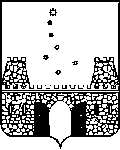 АДМИНИСТРАЦИЯ МУНИЦИПАЛЬНОГО ОБРАЗОВАНИЯСТАРОМИНСКИЙ РАЙОНПОСТАНОВЛЕНИЕот __________2023 г.                                                                  № _____ст-ца СтароминскаяОб утверждении административного регламента предоставления муниципальной услуги «Прием заявлений о зачислении в средние образовательные организации, реализующие программы общего образования» 	В соответствии с Федеральным    законом от 29 декабря  2012 года  №273-ФЗ «Об образовании в Российской Федерации», Федеральным законом от 27 июля  2010 года  № 210-ФЗ «Об организации предоставления   государственных   и    муниципальных   услуг»,  постановлением Правительства Российской Федерации от 20 июля 2021 года № 1228 «Об утверждении Правил разработки и утверждения административных регламентов предоставления государственных услуг, о внесении изменений в некоторые акты Правительства Российской Федерации и признании утратившими силу некоторых актов и отдельных положений актов Правительства Российской Федерации  Федеральным законом от 27.07.2006 №152-ФЗ «О   персональных   данных», приказом Министерства просвещения Российской Федерации от 2 сентября 2020 года №458 «Об утверждении Порядка приема на обучение по образовательным программам начального общего, основного общего и среднего общего образования», приказом Министерства просвещения Российской Федерации от   12 марта   2014 года № 177 «Порядок и условия осуществления перевода обучающихся из одной организации, осуществляющей образовательную деятельность по образовательным программам начального общего, основного общего и среднего общего образования, в другие организации, осуществляющие образовательную деятельность по образовательным программам соответствующих уровня и направленности», приказ министерства образования, науки и молодежной политики Краснодарского края от 24 декабря 2020 года «Порядок и условия осуществления перевода обучающихся из одной организации, осуществляющей образовательную деятельность по образовательным     программам     начального    общего,   основного общего и 2среднего общего образования, в другие организации, осуществляющие образовательную деятельность по образовательным программам соответствующих     уровня    и      направленности»,      руководствуясь     статьей     31 Устава     муниципального     образования    Староминский       район,  п о с т а н о в л я ю:          1. Утвердить административный регламент предоставления муниципальной услуги «Прием заявлений о зачислении в средние образовательные организации, реализующие программы общего образования» (приложение).2.  Признать утратившим силу постановление администрации муниципального образования Староминский район от 24 октября 2022 года    № 1381 «Об утверждении административного регламента  по предоставлению муниципальной услуги «Зачисление в образовательное учреждение».          3. Организационному  отделу управления делами администрации муниципального образования Староминский    район   (Семеняко Г.Ю.) обеспечить размещение настоящего постановления на официальном сайте администрации муниципального образования Староминский район в информационно-телекоммуникационной сети «Интернет».           4. Контроль за выполнением  настоящего постановления возложить на заместителя главы муниципального образования Староминский район Черкову К.К.          5. Постановление вступает в силу со дня его официального обнародования путем размещения на официальном сайте администрации муниципального образования Староминский район.Глава муниципального образованияСтароминский район                                                                               В.В. Горб3ЛИСТ СОГЛАСОВАНИЯпроекта постановления администрации муниципального образованияСтароминский район от ____________ № __________«Об утверждении административного регламента предоставления муниципальной услуги «Прием заявлений о зачислении в средние образовательные организации, реализующие программы общего образования»Проект подготовлен и внесен:Начальник управления образованияадминистрации муниципального образования Староминский район                                                 Н.В. ПазухинаСогласован:Заместитель главымуниципального образования Староминский район                                                                          К.К. ЧерковаЗаместитель начальника управления делами,начальник юридического отдела управления делами администрации муниципального образования Староминский район                                                                        В.В. ПетренкоНачальник отдела делопроизводствауправления делами администрации муниципального образования Староминский район                                                                         С.А. СлынькоРассылка:    УО– 1, итого -1                                                                                                      Приложение                                                УТВЕРЖДЕН    постановлением администрации                                                                          муниципального образования                                                            Староминский район                                                                       от ___________   № ______АДМИНИСТРАТИВНЫЙ РЕГЛАМЕНТпредоставления муниципальной услуги «Прием заявлений о зачислении в средние образовательные организации, реализующие программы общего образования»Раздел I. Общие положенияПодраздел 1.1. Предмет регулирования административного регламента1.1.1. Административный регламент предоставления муниципальной услуги «Прием заявлений о зачислении в средние образовательные организации, реализующие программы общего образования» - нормативный правовой акт, устанавливающий порядок предоставления и стандарт предоставления муниципальной услуги.1.1.2.Административный регламент по предоставлению муниципальной услуги «Прием заявлений о зачислении в средние образовательные организации, реализующие программы общего образования» (далее – Административный регламент) разработан в целях повышения качества предоставления и доступности муниципальной услуги, создания комфортных условий для заявителей при предоставлении муниципальной услуги и определяет сроки и последовательность действий (административных процедур) муниципальных образовательных организаций, реализующих образовательные программы начального общего, основного общего и среднего общего образования (далее – общеобразовательная организация) при предоставлении муниципальной услуги.Подраздел 1.2. Круг заявителей1.2.1. Заявителями на получение муниципальной услуги являются родители (законные представители) несовершеннолетнего ребенка, правоспособные физические лица,   являющиеся гражданами      Российской 2Федерации, лицами без гражданства или иностранными гражданами, на равных основаниях, если иное не предусмотрено законом или международным договором Российской Федерации, или поступающие, реализующие право, предусмотренное пунктом 1 части 1 статьи 34 Федерального закона от 29.12.2012 №273-ФЗ «Об образовании в Российской Федерации» (далее – заявители).1.2.2. За предоставлением муниципальной услуги от имени заявителя может обратиться его законный представитель либо лицо, уполномоченное им на основании доверенности, оформленной в соответствии с законодательством Российской Федерации (далее - представитель заявителя).Подраздел 1.3. Требования к порядку информирования о предоставлении муниципальной услуги 	1.3.1. Информация по вопросам предоставления муниципальной     услуги, сведений  о ходе предоставления муниципальной услуги предоставляется:    - управлением    образования    администрации  муниципального образования  Староминский         район    (далее   –   Управление    образования)   по    вопросу  предоставления     муниципальной   услуги     при непосредственном обращении заявителя в управление образования или посредством телефонной связи;- уполномоченным лицом общеобразовательной организации при непосредственном обращении заявителя в общеобразовательную организацию или посредством телефонной связи, в том числе путем размещения на официальном сайте общеобразовательной организации в сети «Интернет» (далее – официальный сайт общеобразовательной организации); - путем размещения   в   федеральной   государственной   информационной       системе «Единый портал государственных и    муниципальных услуг (функций)»  (далее – ЕПГУ);- путем размещения на информационном стенде в помещении общеобразовательной организации, в информационных материалах (брошюры, буклеты, листовки, памятки); - путем публикации информационных материалов в средствах массовой информации; - сотрудником    отдела  «Мои    Документы»    муниципального   казенного учреждении «Многофункциональный центр предоставления государственных и муниципальных услуг Староминского муниципального района    Краснодарского края»    (далее    –     МФЦ)    в     соответствии    с      пунктом  6.3       настоящего Административного регламента.             1.3.2. Справочная    информация  о местонахождении,  графике   работы,   контактных      телефонах        общеобразовательной     организации,    адресе 3адресе электронной почты    общеобразовательной    организации размещена   на   официальном сайте общеобразовательной организации, в  федеральной  государственной информационной       системе     «Федеральный  реестр государственных    и муниципальных    услуг    (функций)»     (далее –   федеральный  реестр), на ЕПГУ, в государственной информационной системе Краснодарского края (далее – РПГУ)  (приложение № 1).     	Справочная    информация     о    местонахождении,     графике   работы,    контактных   телефонах     управления    образования расположена на официальном сайте  управления образования  https://uo-staromin.obr23.ru.      	Справочная       информация       о      местонахождении,     графике       работы, контактных телефонах   МФЦ, адресе электронной почты МФЦ    размещена    на официальном  сайте МФЦ  https://e-mfc.ru.         1.3.3. Общеобразовательная организация с целью проведения организованного  приема   детей   в      1 класс размещает на информационном стенде в помещении   общеобразовательной организации, на официальном сайте общеобразовательной организации, а также на ЕПГУ:издаваемый не позднее 15 марта текущего года постановление администрации муниципального образования Староминский район о закреплении муниципальных общеобразовательных организаций за конкретными территориями в муниципальном образовании Староминский район (далее - постановление), в течение 10 календарных дней с момента его издания;       -  информацию о количестве мест в 1-х классах не позднее 10 календарных дней с момента издания постановления;информацию о наличии свободных мест в 1-х классах для приема детей, не проживающих на закрепленной территории, не позднее 5 июля текущего года.     	1.3.4. В целях заблаговременного информирования обучающихся и родителей (законных представителей) о порядке организации индивидуального отбора на профильное обучение  для получения среднего общего образования в средствах массовой информации, на официальных сайтах и информационных стендах образовательные организации публикуют следующие документы:1) до 1 декабря текущего учебного года:- Порядок организации индивидуального отбора при приеме либо переводе в государственные и муниципальные общеобразовательные организации Краснодарского края для получения основного общего и среднего общего образования с углубленным изучением отдельных учебных предметов или для профильного обучения;- локальные нормативные акты образовательной организации;- перечень профилей обучения класса(ов) (групп), которые планируется открыть в образовательной организации с 1 сентября следующего учебного года;4- перечень учебных предметов, по которым будет проводиться профильное (углубленное) обучение на уровне среднего общего образования в образовательной организации, сформированный в соответствии с примерным перечнем предметов.2) не позднее 30 дней до начала индивидуального отбора:- количество мест в классах (группах), реализующих профильного обучения;- сроки, время, место и форма подачи заявления на участие в индивидуальном отборе для  профильного обучения (далее - заявление);- образец заявления;- перечень документов,    предоставляемых    для   участия в   индивидуальном  отборе;- плановый период издания приказа(ов) о приеме на обучение по программам  профильного обучения.Раздел II. Стандарт предоставления муниципальной услугиПодраздел 2.1. Наименование муниципальной услуги      2.1.1.Муниципальная услуга «Прием заявлений о зачислении в средние образовательные организации, реализующие программы общего образования».Подраздел 2.2. Наименование органа, предоставляющегомуниципальную услугу           2.2.1. Органами, уполномоченными на предоставление муниципальной услуги, являются:         2.2.1.1. Управление образования администрации муниципального образования Староминский район    –   в части   взаимодействия   с  общеобразовательными организациями,    непосредственно   оказывающими   муниципальную    услугу;         2.2.1.2. Общеобразовательные организации   –   в части   приема  документов и принятия   решения о предоставлении или отказе муниципальной услуги.      МФЦ участвует в предоставлении муниципальной услуги в части: - информирования о порядке предоставления муниципальной услуги: - приема заявлений и документов, необходимых для предоставления   муниципальной услуги;  - выдачи результата предоставления муниципальной услуги.        2.2.2. Заявитель вправе подать заявление о приеме на обучение и документы для приема на обучение одним из следующих  способов:- в электронной форме посредством ЕПГУ, РПГУ;- через операторов почтовой связи общего пользования  заказным письмом 5с уведомлением о вручении;- через МФЦ по месту нахождения, в соответствии с соглашением о взаимодействии между МФЦ и общеобразовательной организацией;- лично в общеобразовательную организацию.       2.2.3. Общеобразовательная       организация          осуществляет          проверку достоверности    сведений,      указанных    в   заявлении о приеме на обучение, и  соответствия    действительности    подданных    электронных образов документов.    При    проведении указанной проверки общеобразовательная организация вправе обращаться   к    соответствующим государственным информационным системам, государственные (муниципальные) органы и организации.   	2.2.4. Общеобразовательная организация не вправе требовать от заявителя осуществления действий, в том числе согласований, необходимых для получения муниципальной услуги и связанных с обращением в иные государственные органы, организации, за исключением получения услуг, включенных в перечень услуг, которые являются необходимыми и обязательными для предоставления муниципальных услуг.Подраздел 2.3. Описание результата предоставления муниципальной услуги2.3.1. Результатом предоставления муниципальной услуги является:прием на обучение в общеобразовательную организацию;мотивированный     отказ     в     приеме    на  обучение в общеобразовательную организацию.             2.3.2. Информация  о результатах рассмотрения заявления о приеме на обучение может быть:-  получена лично заявителем при посещении общеобразовательной организации;-  направлена на указанный в заявлении о приеме на обучение адрес (почтовый  и (или)  электронный);- направлена в личный кабинет ЕПГУ (при условии завершения прохождения процедуры регистрации в единой системе идентификации и аутентификации при предоставлении согласия родителем(ями) (законным(ыми) представителем(ями) ребенка или поступающим), РПГУ;получена в МФЦ на бумажном носителе при личном обращении.Подраздел 2.4. Срок предоставления муниципальной услуги, в том числе с учетом необходимости обращения в организации, участвующие в предоставлении муниципальной услуги          2.4.1. Предоставление муниципальной услуги в части приема на   обучение в      общеобразовательную организацию в 1 класс детей, указанных 6в абзаце первом  подпункта  2.4.2. пункта 2.4 Административного регламента,   осуществляется  в течение 3 рабочих дней         после     завершения   приема заявлений       о приеме на  обучение в 1 класс.           Предоставление муниципальной услуги в части приема на обучение в общеобразовательную организацию на обучение ребенка или поступающего осуществляется в течение 5 рабочих дней после приема заявления о приеме на обучение и представленных документов.          Предоставление муниципальной услуги в части приема в общеобразовательную организацию на профильное обучение с проведением индивидуального отбора  осуществляется в течение трех рабочих дней после заседания комиссии общеобразовательной организации, не позднее 1 августа (основной период) и 25 августа (дополнительный период) текущего года.         Предоставление муниципальной услуги по зачислению обучающегося в общеобразовательную  организацию в порядке перевода оформляется руководителем принимающей организации в течение трех рабочих дней после приема заявления и документов, указанных в подпункте 2.6.7.  пункта 2.6. Административного регламента, с указанием даты зачисления и класса.         Прием в общеобразовательную организацию осуществляется в  течение всего учебного года при наличии свободных мест.Прием на обучение в общеобразовательную организацию оформляется приказом руководителя общеобразовательной организации.          2.4.2.  Прием заявлений о приеме на обучение в 1 класс для детей, имеющих право на предоставление мест в общеобразовательных организациях муниципального образования Староминский район во внеочередном, первоочередном порядке и имеющих право преимущественного приема на обучение по образовательным программам начального общего образования в общеобразовательных организациях, а также проживающих на закрепленной территории, начинается не позднее 1 апреля текущего года и завершается 30 июня текущего года.       Во внеочередном порядке предоставляются места в общеобразовательных организациях, имеющих интернат:детям, указанным в пункте 5 статьи 44 Закона Российской Федерации от 17 января 1992 г. № 2202-1 "О прокуратуре Российской Федерации";детям, указанным в пункте 3 статьи 19 Закона Российской Федерации от 26 июня 1992 г. № 3132-1 "О статусе судей в Российской Федерации";детям, указанным в части 25 статьи 35 Федерального закона от 28 декабря 2010 г. № 403-ФЗ "О Следственном комитете Российской Федерации".       В первоочередном порядке предоставляются места в муниципальных общеобразовательных организациях:детям, указанным в абзаце втором части 6 статьи 19 Федерального закона от 27 мая 1998 г. № 76-ФЗ "О статусе военнослужащих", по месту жительства их семей;7детям, указанным в части 6 статьи 46 Федерального закона от 7 февраля 2011 г. № 3-ФЗ "О полиции"; детям сотрудников органов внутренних дел, не являющихся сотрудниками полиции; детям, указанным в части 14 статьи 3 Федерального закона от 30 декабря 2012 г. № 283-ФЗ "О социальных гарантиях сотрудникам некоторых федеральных органов исполнительной власти и внесении изменений в законодательные акты Российской Федерации";5) в случае призвания одного родителя (законного представителя) или родителей (законных представителей) на военную службу по мобилизации в Вооруженные Силы Российской Федерации в соответствии с Указом Президента Российской Федерации от 21 сентября 2022 года № 647 «Об объявлении частичной мобилизации в Российской Федерации»; 6) в случае, если родитель (законный представитель) или родители (законные представители), заключили в период с 24 февраля 2022 года контракт о прохождении военной службы и принимают участие в специальной военной операции;7) в случае, если родитель (законный представитель) или родители (законные представители), направленные в воинские части военным комиссариатом, заключили в период с 24 февраля 2022 года контракт (контракты) о пребывании в добровольческом формировании (о добровольном содействии в выполнении задач, возложенных на Вооруженные Силы Российской Федерации) и принимают участие в специальной военной операции;8) в случае, если родитель (законный представитель) или родители (законные представители) из числа военнослужащих, погибли (умерли), принимая участие в специальной военной операции в период с 24 февраля 2022 года – при предоставлении документа (документов), подтверждающих факт гибели (смерти) военнослужащего, принимавшего участие в специальной военной операции.        Ребенок, в том числе усыновленный (удочеренный) или находящийся под опекой или попечительством в семье, включая приемную семью либо в случаях, предусмотренных законами субъектов Российской Федерации, патронатную семью, имеет право преимущественного приема на обучение по основным общеобразовательным программам в государственную или муниципальную образовательную организацию, в которой обучаются его брат и (или) сестра (полнородные и неполнородные, усыновленные (удочеренные), дети, опекунами (попечителями) которых являются родители (законные представители) этого ребенка, или дети, родителями (законными представителями) которых являются опекуны (попечители) этого ребенка, за исключением случаев, предусмотренных частями 5 и 6  статьи 67 Федерального закона от 29 декабря 2012 года № 273-ФЗ «Об образовании в Российской Федерации».	      2.4.3. Для детей, не проживающих на закрепленной территории, а также 8для детей, проживающих     на     закрепленной    территории,     родители (законные представители) которых не подали заявление с необходимыми документами о приеме на обучение в 1 класс до 30 июня текущего года, прием заявлений о приеме на обучение в 1 класс начинается 6 июля текущего года до момента заполнения свободных мест, но не позднее 5 сентября текущего года.  	2.4.4. Общеобразовательные организации, закончившие прием в 1 класс всех детей, указанных в абзаце первом подпункта 2.4.2 пункта 2.4 Административного регламента, а также проживающих на закрепленной территории, осуществляют прием детей, не проживающих на закрепленной территории, ранее 6 июля текущего года.  	2.4.5. При принятии решения общеобразовательными организациями с профильным обучением решения об осуществлении индивидуального отбора  обучающихся прием заявлений начинается не позднее 3 календарных дней до даты начала проведения индивидуального отбора  и завершается не позднее  25 августа текущего года. Зачисление в организацию с профильным обучением  осуществляется на основании протокола комиссии по результатам  индивидуального отбора.  	 2.4.6. Прием  на обучение в общеобразовательную организацию проводится на принципах равных условий приема для всех поступающих, за исключением лиц, которым в соответствии с Федеральным законом предоставлены особые права (преимущества) при приеме на обучение. 	 2.4.7. В случае подачи документов в МФЦ срок предоставления муниципальной услуги исчисляется со дня поступления в общеобразовательную организацию документов из МФЦ.Подраздел 2.5. Правовые основания для предоставления муниципальной услуги     2.5.1. Перечень нормативных правовых актов, регулирующих предоставление муниципальной услуги (с указанием их реквизитов и источников официального опубликования), размещается на официальном сайтах управления образования администрации муниципального образования Староминский район и  общеобразовательных организаций, в федеральном реестре, на ЕПГУ, РПГУ.Подраздел 2.6. Исчерпывающий перечень документов, необходимых для предоставления муниципальной услуги     2.6.1. Предоставление муниципальной услуги осуществляется на основании личного заявления родителя (законного представителя) ребенка или поступающего, реализующего право, предусмотренное пунктом 1 части 1 статьи 34 Федерального закона от 29.12.2012 №273-ФЗ «Об образовании в 9Российской Федерации» по форме согласно приложению №2 к настоящему Административному регламенту.Образец заявления о приеме на обучение размещается общеобразовательной организацией на своем информационном стенде и официальном сайте в сети Интернет.     	В заявлении о приеме на обучение родителем (законным представителем) ребенка или поступающим, реализующим право, предусмотренное пунктом 1 части 1 статьи 34 Федерального закона от 29.12.2012 №273-ФЗ «Об образовании в Российской Федерации», указываются следующие сведения:фамилия, имя, отчество (при наличии) ребенка или поступающего;дата рождения ребенка или поступающего;адрес места жительства и (или) адрес места пребывания ребенка или  поступающего;- фамилия, имя,     отчество (при наличии) родителя(ей)   (законного(ых) представителя (ей) ребенка;- адрес(а)  	места	жительства	и	(или)	адрес	  места пребывания    родителя(ей)           (законного(ых) представителя(ей) ребенка;- адрес(а) электронной почты, номер(а) телефона(ов) (при наличии) родителя(ей) (законного(ых) представителя(ей) ребенка или поступающего;о наличии права внеочередного, первоочередного или преимущественного     приема;- о потребности ребенка или поступающего в обучении по адаптированной образовательной программе и (или) в создании специальных условий для организации обучения и воспитания обучающегося с ограниченными возможностями здоровья в соответствии с заключением психолого-медико-педагогической комиссии (при наличии) или инвалида (ребенка инвалида) в соответствии с индивидуальной программой реабилитации;- согласие родителя(ей) (законного(ых) представителя(ей) ребенка на обучение ребенка по адаптированной образовательной программе (в случае необходимости обучения ребенка по адаптированной образовательной программе);- согласие поступающего, достигшего возраста восемнадцати лет, на обучение по адаптированной образовательной программе (в случае необходимости обучения, указанного поступающего по адаптированной образовательной программе);- язык образования (в случае получения образования на родном языке из числа языков народов Российской Федерации или на иностранном языке);- родной язык из числа языков народов Российской Федерации (в случае реализации права на изучение родного языка из числа языков народов Российской Федерации, в том числе русского языка как родного языка); - государственный    язык     республики    Российской    Федерации    (в случае 10предоставления общеобразовательной организацией возможности изучения государственного языка республики Российской Федерации);- факт ознакомления родителя(ей) (законного(ых) представителя(ей) ребенка или поступающего с уставом, лицензией на осуществление образовательной деятельности, свидетельством о государственной аккредитации, общеобразовательными программами и другими документами, регламентирующими организацию и осуществление образовательной деятельности, права и обязанности обучающихся;- согласие родителя(ей) (законного(ых) представителя(ей) ребенка или поступающего на обработку персональных данных.         2.6.2. Для приема родитель(и) (законный(ые) представитель(и) ребенка или поступающий представляют следующие документы:     - копию документа, удостоверяющего личность родителя (законного представителя) ребенка или поступающего;     - копию свидетельства о рождении ребенка или документа, подтверждающего родство заявителя;    - копию свидетельства о рождении  полнородных, неполнородных, усыновленных (удочеренных) брата и (или) сестры (в случае использования права преимущественного приема на обучение по образовательным программам  начального общего образования ребенка в муниципальную общеобразовательную организацию, в которой обучаются его полнородные, неполнородные, усыновленные (удочеренные) брат и (или) сестра);    - копию документа, подтверждающего установление опеки или попечительства (при необходимости);    - копию документа о регистрации ребенка или поступающего по месту жительства или по месту пребывания на закрепленной территории или справку о приеме документов для оформления регистрации по месту жительства (в случае приема на обучение ребенка или поступающего, проживающего на закрепленной территории);    - копии документов, подтверждающих право внеочередного или первоочередного приема на обучение по основным общеобразовательным программам;     - копию заключения психолого-медико-педагогической комиссии (при наличии).       2.6.3. Прием ребенка, не достигшего возраста шести лет шести месяцев, и ребенка старше восьми лет в общеобразовательную организацию на обучение по образовательным программам начального общего образования осуществляется по разрешению Управления образования.      2.6.4. При посещении общеобразовательной организации и (или) очном взаимодействии с уполномоченными должностными лицами общеобразовательной организации родитель(и) (законный(ые) представитель(и) ребенка предъявляет(ют) оригиналы документов, указанных в абзацах 2 - 6 настоящего подпункта 2.6.2.,    а     поступающий   -    оригинал 11документа, удостоверяющего личность поступающего.       2.6.5. При приеме на обучение по образовательным программам среднего общего образования представляется аттестат об основном общем образовании, выданный в установленном порядке.      2.6.6. При приеме на профильное обучение с проведением индивидуального отбора к заявлению прилагаются следующие документы:    - копия аттестата об основном общем образовании;    - справка о результатах государственной итоговой аттестации по образовательным программам основного общего образования (далее - ГИА) по учебным предметам, соответствующим выбранному профилю в примерном перечне предметов (для выпускников, проходивших ГИА в другой образовательной организации).Родители (законные представители) имеют право предоставить:   - информацию о результате представления (защиты) в 9 классе индивидуального проекта; - копии грамот, дипломов, сертификатов, удостоверений, подтверждающих учебные, интеллектуальные, творческие и спортивные достижения обучающихся, соответствующие выбранному профилю обучения, за последние 2 года.        2.6.7. При зачислении обучающихся в общеобразовательную организацию в порядке перевода  представляются;  -  заявление о зачислении в порядке перевода;  -  личное дело обучающегося;  - документы, содержащие информацию об успеваемости обучающегося в текущем учебном году (выписка из классного журнала с текущими отметками и результатами промежуточной аттестации), заверенные печатью исходной организации и подписью ее руководителя (уполномоченного им лица).      2.6.6. Родитель(и) (законный(ые) представитель(и) ребенка, являющегося иностранным гражданином или лицом без гражданства, дополнительно предъявляет(ют) документ, подтверждающий родство заявителя(ей) (или законность представления прав ребенка), и документ, подтверждающий право ребенка на пребывание в Российской Федерации.     Иностранные граждане и лица без гражданства все документы представляют на русском языке или вместе с заверенным в установленном порядке переводом на русский язык.     2.6.7. Не допускается требовать представления других документов,  кроме предусмотренных подпунктом 2.6.2., в качестве основания для приема на обучение по основным общеобразовательным программам.     2.6.8. При подаче заявления о приеме на обучение в электронной форме посредством ЕПГУ не допускается требовать копий или оригиналов документов, подтверждающих первоочередное  и преимущественное право приема на обучение, или документов, подтверждение которых в электронном12 виде невозможно.     2.6.9. Родитель(и) (законный(ые) представитель(и) ребенка или поступающий имеют право по своему усмотрению представлять другие документы.   2.6.10. На каждого ребенка или поступающего, принятого в общеобразовательную организацию, формируется личное дело, в котором хранятся заявление о приеме на обучение и все представленные родителем(ями) (законным(ыми) представителем(ями) ребенка или поступающим документы (копии документов).     2.6.11. Факт приема заявления о приеме на обучение и перечень документов, представленных родителем(ями) (законным(ыми) представителем(ями) ребенка или поступающим, регистрируются в журнале приема заявлений о приеме на обучение в общеобразовательную организацию. Уведомление о факте приема заявления направляется в личный кабинет на ЕПГУ (при условии завершения прохождения процедуры регистрации в единой системе идентификации и аутентификации). Журнал приема заявлений может вестись в том числе в электронном виде в региональных государственных информационных системах субъектов Российской Федерации, созданных органами государственной власти субъектов Российской Федерации (при наличии).    2.6.12. При подаче заявления о приеме на обучение через операторов почтовой связи общего пользования или лично в общеобразовательную организацию после регистрации заявления о приеме на обучение и перечня документов, представленных родителем(ями) (законным(ыми) представителем(ями) ребенка или поступающим, родителю(ям) (законному(ым) представителю(ям) ребенка или поступающему выдается документ, заверенный подписью должностного лица общеобразовательной организации, ответственного за прием заявлений о приеме на обучение и документов, содержащий индивидуальный номер заявления о приеме на обучение и перечень представленных при приеме на обучение документов.Подраздел 2.7. Исчерпывающий перечень оснований для отказа в приеме документов, необходимых  для предоставления муниципальной услуги         2.7.1. Основаниями для отказа в приеме заявления и  документов являются:-  подача заявления и документов, указанных в подпунктах 2.6.2. и 2.6.5. пункта 2.6 настоящего Административного регламента, ненадлежащим лицом;-  отсутствие   разрешения    управления      образования о приеме ребенка впервый класс   при   не   достижения  им возраста шести лет шести месяцев на 1 сентября календарного года;13 - недостоверность    сведений    в    заявлении   и   (или)   в представленных документах;- непредставление или представление не в полном объеме необходимых документов, обязанность по представлению которых возложена на заявителя, а также их представление с нарушением требований к оформлению;- несоответствие представленных документов требованиям настоящего Административного регламента.Подраздел 2.8. Исчерпывающий перечень оснований для приостановления или отказа в предоставлении муниципальной услуги       2.8.1.Основания для приостановления  предоставления муниципальной услуги отсутствуют.       2.8.2.Основанием     для    отказа    в    предоставлении   муниципальной услуги  является   только    отсутствие     свободных    мест       в   общеобразовательной организации,       за   исключением    случаев,    предусмотренных  частями 5 и 6 статьи 67   и   статьей  88  Федерального закона   от 29.12.2012   №273-ФЗ    «Об образовании в Российской  Федерации».       Отказ по результатам индивидуального отбора обучающихся в приеме в 10 класс для профильного обучения не является основанием для отказа в продолжении обучения по программам среднего общего образования в образовательной организации, в которой обучающиеся освоили программы основного общего образования       2.8.3.В случае  отсутствия мест в муниципальной образовательной организации  родители     (законные    представители)    ребенка    для   решения   вопроса о его устройстве    в    другую    общеобразовательную    организацию        обращаются непосредственно   в    управление образования.Подраздел 2.9. Размер платы, взимаемой с заявителя при предоставлении муниципальной услуги, и способы её взимания     2.9.1. Предоставление муниципальной услуги осуществляется бесплатно.Подраздел  2.10.  Максимальный  срок ожидания в очередипри подаче заявителем   запроса о предоставлении  муниципальной услугии при получении результата предоставления муниципальной услуги     2.10.1.	Максимальный срок ожидания в очереди при подаче заявителем заявления и документов о предоставлении муниципальной услуги и при получении сведений о результате предоставления муниципальной услуги    не 14должен превышать 15 минут.Подраздел 2.11. Срок регистрации запроса заявителя о предоставлениимуниципальной услуги       2.11.1. Заявление и документы, представленные в общеобразовательную организацию, регистрируются в день поступления.       2.11.2.  Заявление и документы, направленные в общеобразовательную организацию посредством почтовой связи, регистрируются не позднее 1 рабочего дня, следующего за днем поступления заявления и документов.       2.11.3. Заявление и копии документов (при их наличии), направленные при наличии технической возможности в общеобразовательную организацию посредством электронной формы через  ЕПГУ, РПГУ, регистрируются не позднее рабочего дня, следующего за днем их поступления в общеобразовательную организацию. В случае поступления заявления и документов в выходные или нерабочие праздничные дни их регистрация осуществляется в первый рабочий день общеобразовательной организации, следующий за выходным или нерабочим праздничным днем.        2.11.4.  Заявление, представленное   заявителем   либо   его   представителем   через   МФЦ, регистрируется в установленном порядке общеобразовательной организацией в день поступления от МФЦ.Подраздел 2.12.   Требования к помещениям, в которых предоставляетсямуниципальная услуга        2.12.1. Помещение общеобразовательной организации, в которой предоставляется муниципальная услуга, обеспечивается необходимыми для предоставления муниципальной услуги оборудованием, канцелярскими принадлежностями, офисной мебелью, текстовой и (при наличии технической возможности) визуальной, мультимедийной информацией о порядке предоставления муниципальной услуги, которая соответствует оптимальному зрительному восприятию.Помещение общеобразовательной организации для приема заявителей оборудуется информационными стендами, на которых размещается форма заявления с образцом ее заполнения и перечень документов, необходимых для предоставления муниципальной услуги.Информационные стенды должны располагаться в месте, доступном для просмотра (в том числе при большом количестве посетителей).Для ожидания приема заявителям отводятся места, оборудованные стульями, кресельными секциями или скамьями, столами (стойками) для обеспечения возможности оформления документов.Центральный вход в здание, в котором предоставляется муниципальная услуга, оборудуется вывеской, содержащей информацию о15наименовании и режиме работы       общеобразовательной организации.Вход в здание оборудуется в соответствии с требованиями, обеспечивающими беспрепятственный доступ инвалидов (пандусы, поручни, другие специальные приспособления).Помещения общеобразовательной организации для предоставления муниципальной услуги размещаются на первом этаже здания, оборудованного отдельным входом, либо в отдельно стоящем здании для свободного доступа заявителей. Передвижение по помещениям общеобразовательной организации, в которых проводится прием заявления, не должно создавать затруднений для лиц с ограниченными возможностями здоровья.При расположении помещения общеобразовательной организации на верхнем этаже уполномоченные лица общеобразовательной организации обязаны осуществлять прием заявителей на первом этаже, если по состоянию здоровья заявитель не может подняться по лестнице.На территории, прилегающей к зданию общеобразовательной организации, организуются места для парковки автотранспортных средств, в том числе места для парковки автотранспортных средств инвалидов (не менее 10 процентов мест, но не менее одного места), доступ заявителей к парковочным местам является бесплатным.Помещения общеобразовательной организации, предназначенные для предоставления муниципальной услуги, должны соответствовать санитарно-эпидемиологическим правилам и нормативам.В помещениях общеобразовательной организации на видном месте помещаются схемы размещения средств пожаротушения и путей эвакуации в экстренных случаях.     2.12.2.Общеобразовательными организациями обеспечивается создание инвалидам и иным маломобильным группам населения следующих условий доступности помещений в соответствии с требованиями, установленными законодательными и иными нормативными правовыми актами:возможность беспрепятственного входа в помещения и выхода из них;возможность самостоятельного передвижения по территории помещения в целях доступа к месту предоставления муниципальной услуги, в том числе с помощью работников общеобразовательной организации, ассистивных и вспомогательных технологий, а также сменного кресла-коляски;-  возможность посадки в транспортное средство и высадки из него перед входом в помещение, в том числе с использованием кресла-коляски и, при необходимости, с помощью работников общеобразовательной организации;- сопровождение инвалидов, имеющих стойкие нарушения функции зрения и самостоятельного передвижения по территории помещения;- содействие инвалиду при входе в помещение и выходе из него, информирование инвалида о доступных маршрутах общественного транспорта;- надлежащее размещение носителей информации, необходимой для 16обеспечения беспрепятственного доступа инвалидов к помещению и муниципальной услуге, с учетом ограничений их жизнедеятельности, в том числе дублирование необходимой для получения услуги звуковой и зрительной информации, а также надписей, знаков и иной текстовой и графической информации знаками, выполненными рельефно-точечным шрифтом Брайля и на контрастном фоне;      - обеспечение допуска в помещение, в котором предоставляется муниципальная услуга, собаки-проводника при наличии документа, подтверждающего ее специальное обучение, выданного по форме и в порядке, утвержденным приказом Министерства труда и социальной защиты Российской Федерации от 22.06.2015 №386н «Об утверждении формы документа, подтверждающего специальное обучение собаки - проводника, и порядка его выдачи».В случае невозможности полностью приспособить помещение общеобразовательной организации с учетом потребностей инвалидов руководитель общеобразовательной организации должен принимать меры для обеспечения доступа инвалидов к месту предоставления услуги либо, когда это возможно, обеспечить предоставление муниципальной услуги по месту жительства инвалида или в дистанционном режиме.2.12.3.	Требования к комфортности и доступности предоставления муниципальной услуги в МФЦ утверждены постановлением Правительства Российской Федерации от 22.12.2012 №1376 «Об утверждении Правил организации деятельности многофункциональных центров предоставления государственных и муниципальных услуг».Подраздел 2.13. Показатели доступности и качества муниципальной услуги      2.13.1. Основными показателями доступности и качества предоставления муниципальной услуги являются:- расположенность помещений общеобразовательной организации, предназначенных для предоставления муниципальной услуги, в зоне доступности к основным транспортным магистралям;- степень информированности заявителя о порядке предоставления муниципальной услуги (доступность информации о муниципальной услуге, возможность выбора способа получения информации);- возможность выбора заявителем форм обращения за получением муниципальной услуги;- доступность обращения за предоставлением муниципальной услуги, в том числе для лиц с ограниченными возможностями здоровья;- своевременность предоставления муниципальной услуги в соответствии со стандартом ее предоставления;- соблюдение сроков предоставления муниципальной услуги и сроков выполнения           административных          процедур     при    предоставлении17 муниципальной услуги;          - возможность получения информации о ходе предоставления муниципальной услуги;отсутствие обоснованных жалоб со стороны заявителя по результатам предоставления муниципальной услуги;открытый доступ для заявителя к информации о порядке и сроках предоставления муниципальной услуги, порядке обжалования действий (бездействия) общеобразовательной организации, руководителя общеобразовательной организации либо специалиста общеобразовательной организации;         - наличие     необходимого      и      достаточного      количества      специалистов общеобразовательной организации, а также помещений общеобразовательной организации, в которых осуществляется прием заявлений и документов от заявителей.        2.13.2.Общеобразовательными организациями обеспечивается создание инвалидам и иным маломобильным группам населения следующих условий доступности муниципальной услуги в соответствии с требованиями, установленными законодательными и иными нормативными правовыми актами:- оказание инвалидам помощи, необходимой для получения в доступной для них форме информации о правилах предоставления муниципальной услуги, в том числе об оформлении необходимых для получения муниципальной услуги документов, о совершении ими других необходимых для получения муниципальной услуги действий;- предоставление инвалидам по слуху, при необходимости, муниципальной услуги с использованием русского жестового языка, включая обеспечение допуска в помещение сурдопереводчика, тифлосурдопереводчика;- оказание помощи инвалидам в преодолении барьеров, мешающих получению ими муниципальной услуги наравне с другими лицами.      2.13.3.При предоставлении муниципальной услуги взаимодействие заявителя со специалистом общеобразовательной организации осуществляется при личном обращении заявителя:- для получения информации по вопросам предоставления муниципальной услуги;- для подачи заявления и документов;- для получения информации о ходе предоставления муниципальной услуги;- для получения результата предоставления муниципальной услуги.      Продолжительность взаимодействия заявителя со специалистом общеобразовательной организации не может превышать 15 минут.     2.13.4.Предоставление муниципальной услуги в МФЦ возможно при наличии заключенного соглашения о взаимодействии между общеобразовательной организацией и МФЦ.     Общеобразовательная      организация    обеспечивает       информирование 18заявителей о возможности получения муниципальной услуги на базе МФЦ. В случае подачи заявления о предоставлении муниципальной услуги в МФЦ непосредственное предоставление муниципальной услуги осуществляется общеобразовательной организацией.    Предоставление муниципальной услуги посредством запроса о предоставлении двух и более государственных и (или) муниципальных услуг (комплексного запроса) в МФЦ при однократном обращении заявителя не осуществляется.Подраздел 2.14. Иные требования, в том числе учитывающие особенности предоставления муниципальной услуги в электронной форме        2.14.1.Заявитель вправе обратиться за предоставлением муниципальной услуги при наличии технической возможности в электронной форме посредством ЕПГУ, РПГУ (формирования запроса о предоставлении муниципальной услуги, содержание которого соответствует требованиям формы заявления, утвержденной настоящим Административным регламентом). Обращение заявителя в общеобразовательную организацию указанным способом обеспечивает возможность направления и получения однозначной и конфиденциальной информации, а также промежуточных сообщений и ответной информации.      2.14.2.При предоставлении муниципальных услуг при наличии технической возможности в электронной форме посредством ЕПГУ, РПГУ заявителю обеспечивается:- получение информации о порядке и сроках предоставления муниципальной услуги;- запись на прием в общеобразовательную организацию для подачи заявления и документов;- формирование запроса о предоставлении муниципальной услуги (далее - запрос);- прием и регистрация   общеобразовательной     организацией     запроса    и документов;- получение результата предоставления муниципальной услуги;- получение сведений о ходе выполнения запроса;- осуществление оценки качества предоставления муниципальной услуги;-досудебное (внесудебное) обжалование решений и действий (бездействия) общеобразовательной организации, руководителя общеобразовательной организации либо специалиста общеобразовательной организации.        2.14.3.При направлении запроса используется простая электронная подпись, при условии, что личность заявителя установлена при личном приеме при выдаче ключа электронной подписи.19        2.14.4.При формировании запроса в электронном виде (при наличии технической возможности) заявителю обеспечивается:- возможность копирования и сохранения запроса и иных документов, необходимых для предоставления услуги;- возможность печати на бумажном носителе копии   электронной    формы запроса;- сохранение ранее введенных в электронную форму запроса значений в любой момент по желанию пользователя, в том числе при возникновении ошибок ввода и возврате для повторного ввода значений в электронную форму запроса;- заполнение полей электронной формы запроса до начала ввода сведений заявителем с использованием сведений, размещенных в федеральной государственной информационной системе «Единая система идентификации и аутентификации в инфраструктуре, обеспечивающей информационно-технологическое взаимодействие информационных систем, используемых для предоставления государственных и муниципальных услуг в электронной форме» (далее - ЕСИА), и сведений, опубликованных на ЕГПУ, РПГУ, в части, касающейся сведений, отсутствующих в ЕГПУ, ЕСИА;- возможность вернуться на любой из этапов заполнения электронной формы запроса без потери ранее введенной информации;- возможность доступа заявителя на ЕГПУ, РПГУ к   ранее   поданным  им запросам.При направлении запроса используется простая электронная подпись, при условии, что личность заявителя установлена при активации учетной записи.Запрос и иные документы, необходимые для предоставления муниципальной услуги, подписанные простой электронной подписью и поданные заявителем, признаются равнозначными запросу и иным документам, подписанным собственноручной подписью и представленным на бумажном носителе.Общеобразовательная организация обеспечивает прием документов, необходимых для предоставления муниципальной услуги, и регистрацию запроса без необходимости повторного представления заявителем таких документов на бумажном носителе, если иное не установлено федеральными законами Российской Федерации.Предоставление муниципальной услуги начинается с момента приема и регистрации общеобразовательной организацией электронных документов, необходимых для предоставления услуги.      2.14.5.Результат муниципальной услуги выдается в форме электронного документа посредством ЕГПУ, РПГУ (при наличии технической возможности), подписанного уполномоченным должностным лицом с использованием усиленной квалифицированной электронной подписи, в случае, если    это указано    в    заявлении   на предоставление муниципальной20 услуги, направленном через ЕГПУ, РПГУ.В целях получения результата предоставления услуги на бумажном носителе (если заявителем указано в запросе, направленном в общеобразовательное учреждение, через ЕГПУ, РПГУ, о получении результата услуги на бумажном носителе) заявителю на ЕГПУ, РПГУ (при наличии технической возможности) обеспечивается запись на прием в общеобразовательную организацию, при этом заявителю обеспечивается возможность:- ознакомления с расписанием работы общеобразовательной организации либо уполномоченного лица общеобразовательной организации, а также с доступными для записи на прием датами и интервалами времени приема;- записи в любые свободные для приема дату и время в пределах установленного в общеобразовательной организации графика приема заявителей.В целях предоставления муниципальной услуги установление личности заявителя может осуществляться в ходе личного приема посредством предъявления паспорта гражданина Российской Федерации либо иного документа, удостоверяющего личность, в соответствии с законодательством Российской Федерации.Родитель(и) (законный(ые) представитель(и) ребенка, являющегося иностранным гражданином или лицом без гражданства, дополнительно предъявляет(ют) документ, подтверждающий родство заявителя(ей) (или законность представления прав ребенка), и документ, подтверждающий право ребенка на пребывание в Российской Федерации.При предоставлении муниципальной услуги в электронной форме идентификация и аутентификация могут осуществляться посредством:- единой системы идентификации и аутентификации или иных государственных информационных систем, если такие государственные информационные системы в установленном Правительством Российской Федерации порядке обеспечивают взаимодействие с единой системой идентификации и аутентификации, при условии совпадения сведений о физическом лице в указанных информационных системах;- единой системы идентификации и аутентификации и единой информационной системы персональных данных, обеспечивающей обработку, включая сбор и хранение, биометрических персональных данных, их проверку и передачу информации о степени их соответствия предоставленным биометрическим персональным данным физического лица.Раздел III. Состав, последовательность и сроки выполнения административных процедур (действий), требования к порядку их выполнения,  в том числе особенности выполнения административных процедур (действий) в электронной форме21Подраздел 3.1. Перечень вариантов предоставления муниципальной услуги        	3.1.1. Вариант предоставления муниципальной услуги для категории заявителей, предоставленной в пунктах 1.2.1., 1.2.2. настоящего Административного регламенты.       	 3.1.1.1. Результатом предоставления муниципальной услуги является результат предоставления муниципальной услуги, указанный в пункте 2.3.1. настоящего Административного регламента.           	3.1.1.2. Максимальный срок предоставления муниципальной услуги не превышает  максимальный срок предоставления муниципальной услуги, указанный в пункте 2.4.1. настоящего Административного регламента.        	3.1.1.3. Исчерпывающий перечень документов, необходимых для предоставления муниципальной услуги, которые заявитель должен представить самостоятельно, указан в пунктах 2.6.1. – 2.6.7. настоящего Административного регламента.       	3.1.1.4. Перечень документов, необходимых для предоставления муниципальной услуги, которые заявитель вправе представить по собственной инициативе, указан в пункте 2.6.9.       	3.1.1.5. Исчерпывающий перечень оснований для отказа в приеме документов, необходимых для предоставления муниципальной услуги, указан в пункте 2.7.1. настоящего Административного регламента.       	3.1.1.6. Оснований для приостановления предоставления муниципальной услуги не предусмотрено.       	3.1.1.7. Исчерпывающий перечень оснований для отказа в предоставлении муниципальной услуги указан в пункте 2.8.2. настоящего Административного регламента.      	3.1.2. Порядок исправления допущенных опечаток и ошибок в выданных в результате предоставления  муниципальной услуги документах и созданных реестровых записях.     	3.1.2.1. В случае выявления опечаток и ошибок заявитель вправе обратиться в общеобразовательную организацию с заявлением с приложением документов, указанных в пунктах 2.6.1. – 2.6.7. настоящего Административного регламента.    	 3.1.2.2. Основания отказа в приеме заявления об исправлении опечаток и ошибок указаны в пункте 2.7.1. настоящего Административного регламента.    	 3.1.2.3. Исправления допущенных опечаток и ошибок  в выданных в результате предоставления муниципальной услуги документах и созданных реестровых записях осуществляется в следующем порядке:  	  3.1.2.3.1. Заявитель при обнаружении опечаток и ошибок  в выданных в результате  предоставления муниципальной услуги документах и созданных реестровых записях обращается лично  в общеобразовательную организацию с заявлением о необходимости исправления опечаток и ошибок, составленным в свободной форме. В котором содержится указание на их описание.  	 3.1.2.3.2. Общеобразовательная организация при получении заявления, указанного в подпункте 3.1.2.3.1. настоящего подраздела, рассматривает необходимость внесения  соответствующих изменений в документы и созданные реестровые записи, являющиеся результатом предоставления муниципальной услуги.22   	3.1.2.3.3. Общеобразовательная организация обеспечивает устранение опечаток и ошибок в выданных в результате предоставления муниципальной услуги документах и созданных реестровых записях.	Срок   устранения опечаток и ошибок не должен превышать трех рабочих дней с даты регистрации заявления, указанного в подпункте 3.1.2.3.1. настоящего подраздела.          3.1.3. Порядок выдачи дубликата документа, выданного по результатам предоставления муниципальной услуги, в том числе исчерпывающий перечень оснований для отказа в выдаче такого  дубликата. 	3.1.3.1. При необходимости получения дубликата документа, выданного по результатам предоставления муниципальной услуги, заявитель обращается в общеобразовательную организацию по  электронной почте, почтовым отправлением с заявлением о выдаче  дубликата документа, выданного по результатам  предоставления муниципальной услуги.	Общеобразовательная организация при получении указанного заявления рассматривает возможность выдачи дубликата документа, выданного по результатам предоставления муниципальной услуги.	Общеобразовательная организация, при отсутствии оснований для отказа в выдаче дубликата документа, выданного по результатам предоставления муниципальной услуги, выдает такой дубликат заявителю посредством лично, по электронной почте, почтовым отправлением в срок, не превышающий трех рабочих дней со дня регистрации заявления о выдаче дубликата документа, выданного по результатам предоставления муниципальной услуги.	3.1.3.2. Исчерпывающий перечень оснований для отказа в выдаче дубликата документа, выданного по результатам предоставления муниципальной услуги.	3.1.3.2.1. Отсутствие в заявлении о выдаче дубликата документа, выданного по результатам  предоставления муниципальной услуги, информации, позволяющей идентифицировать ранее выданный по результатам предоставления муниципальной услуги документ.	3.1.3.2.2. Представление заявления о выдаче дубликата документа, выданного по результатам предоставления муниципальной услуги, неуполномоченным лицом.Подраздел 3.2. Описание административной процедуры  профилирования заявителя          3.2.1. Муниципальная услуга предоставляется категориям заявителей, указанных в пунктах 1.2.1 и 1.2.2. настоящего Административного регламента, посредством ЕПГУ и (или) РПГУ.         3.2.2. Порядок предъявления заявителю варианта предоставления муниципальной услуги определяется      исходя     из     ответов заявителя на вопросы 23экспертной системы ЕПГУ и (или) РПГУ.         3.2.3. В приложении № 3 к настоящему Административному регламенту приводится перечень общих признаков, по которым объединяются категории заявителей, а также комбинации признаков заявителей, каждая из которых соответствует одному варианту предоставления муниципальной услуги. Подраздел 3.3. Перечень и описание административных процедур предоставления муниципальных услуг	3.3.1.Предоставление муниципальной услуги включает в себя следующие административные процедуры (действия):-	прием, регистрация и рассмотрение заявления и документов для установления оснований предоставления муниципальной услуги;-	формирование и направление межведомственного запроса;-	принятие решения о приеме на обучение в общеобразовательную организацию либо решения об отказе в приеме на обучение в общеобразовательную организацию.3.3.1.1	Прием, регистрация и рассмотрение заявления и документов для установления оснований предоставления муниципальной услуги.3.3.1.1.1.	Основанием для начала предоставления муниципальной услуги является поступление в сроки, утвержденные подпунктом 2.4.2 настоящего административного регламента:-	личное обращение заявителя в общеобразовательную организацию с заявлением и документами;-	поступление заявления и документов посредством почтовой связи в общеобразовательную организацию;-	направление запроса и копий документов через ЕПГУ, РПГУ (при наличии технической возможности);- поступление заявления и документов через МФЦ.3.3.1.1.2.	При личном обращении заявителя в общеобразовательную организацию уполномоченное лицо общеобразовательной организации:-	разъясняет порядок приема на обучение;-	устанавливает личность заявителя на основании документа, удостоверяющего его личность;-	проверяет документы, подтверждающие полномочия представителя, в случае его обращения от имени заявителя;-	выдает бланк заявления и разъясняет порядок его заполнения (при его отсутствии).По желанию заявителя бланк заявления от его имени может быть заполнен уполномоченным лицом общеобразовательной организации.В   случае	заполнения   заявления	уполномоченным лицом 24общеобразовательной организации, уполномоченное лицо:-	в заявлении делает соответствующую отметку;-	проверяет содержание заявления;-	проверяет соответствие сведений, указанных в заявлении, и данных, содержащихся в представленных документах;-	проверяет наличие всех документов, которые должны прилагаться к заявлению;-	сверяет копии представленных документов с подлинниками, заверяет их и возвращает заявителю оригиналы документов.При заверении соответствия копии документа подлиннику на копии документа проставляется надпись «Верно», заверяется подписью с указанием фамилии, инициалов и даты заверения. Уполномоченное лицо общеобразовательной организации:-	регистрирует заявление в журнале приема заявлений о приеме на обучение в общеобразовательную организацию;-	выдает расписку-уведомление по форме согласно приложению № 4 к настоящему Административному регламенту (далее - расписка-уведомление).Максимальный срок выполнения административной процедуры по приему и регистрации заявления о зачислении в общеобразовательную организацию и приложенных к нему документов составляет 15 минут.Критерий принятия решения: поступление и регистрация заявления о зачислении в общеобразовательную организацию и приложенных к нему документов.Результатом административной процедуры является прием и регистрация заявления о зачислении в общеобразовательную организацию и приложенных к нему документов.Информация о приеме заявления о зачислении в общеобразовательную организацию и приложенных к нему документов фиксируется в журнале регистрации заявлений о приеме.При отсутствии документов, несоответствия их требованиям действующему законодательству уполномоченное лицо общеобразовательной организации уведомляет заявителя о наличии препятствий для рассмотрения вопроса о предоставлении муниципальной услуги, объясняет заявителю содержание выявленных недостатков в представленных документах и предполагаемых последствиях в виде отказа в предоставлении муниципальной услуги, предлагает принять меры по устранению недостатков. В случае если заявитель настаивает на принятии заявления и документов – принимает их у заявителя.После устранения недостатков заявитель имеет право повторно обратиться за предоставлением муниципальной услуги в порядке, предусмотренном настоящим Административным регламентом.3.3.1.1.3.	При направлении заявителем заявления и документов посредством организации    почтовой    связи    уполномоченное    лицо       общеобразовательной25 организации:-	вскрывает конверт, проверяет наличие в нем заявления и документов;-	проводит первичную проверку представленных копий документов, их соответствие действующему законодательству, а также проверяет, что указанные копии заверены в установленном законодательством порядке;-	проверяет содержание заявления;-	регистрирует заявление в журнале приема заявлений о приеме на обучение в общеобразовательную организацию;-	направляет расписку-уведомление. Максимальный срок выполнения административной процедуры по приему и регистрации заявления о зачислении в общеобразовательную организацию и приложенных к нему документов составляет 1 рабочий день.Критерий принятия решения: поступление и регистрация заявления о зачислении в общеобразовательную организацию и приложенных к нему документов.Результатом административной процедуры является прием и регистрация заявления о зачислении в общеобразовательную организацию и приложенных к нему документов.Информация о приеме заявления о зачислении в общеобразовательную организацию и приложенных к нему документов фиксируется в установленном порядке, в том числе в системе электронного документооборота (при наличии технической возможности) в общеобразовательной организации.Фиксацией результата выполненной административной процедуры общеобразовательной организацией является создание записи в журнале регистрации заявлений о приеме.3.3.1.1.4.	Предоставление муниципальной услуги при наличии технической возможности в электронной форме посредством ЕПГУ, РПГУ.3.3.1.1.5.	Информирование заявителей по вопросам предоставления муниципальной услуги осуществляется путем размещения информации на официальном сайте общеобразовательной организации и ЕПГУ, РПГУ.3.3.1.1.6.	Формирование заявления осуществляется при наличии технической возможности посредством заполнения электронной формы заявления (запроса) на ЕПГУ, РПГУ.На ЕПГУ, РПГУ, официальном сайте общеобразовательной организации (при наличии технической возможности) размещается образец заполнения электронной формы заявления (запроса).Форматно-логическая проверка сформированного заявления (запроса) осуществляется автоматически после заполнения заявителем каждого из полей электронной формы запроса. При выявлении некорректно заполненного поля электронной формы запроса заявитель уведомляется о характере выявленной ошибки и порядке ее устранения посредством информационного сообщения непосредственно26 в электронной форме запроса.3.3.1.1.7.	При направлении заявителем заявления (запроса) и копий документов (при наличии), посредством электронной формы при наличии технической возможности через ЕПГУ, РПГУ уполномоченное лицо общеобразовательной организации:-	распечатывает заявление (запрос) и копии документов (при наличии);-	проводит первичную проверку представленных копий документов, их соответствие действующему законодательству, а также проверяет, что указанные копии заверены в установленном законодательством порядке;-	проверяет содержание заявления;-	регистрирует заявление в журнале приема заявлений о приеме на обучение в общеобразовательную организацию;-	формирует и направляет заявителю электронное уведомление о получении от заявителя заявления (запроса) и копий документов (при наличии) не позднее следующего рабочего дня со дня его получения.Максимальный срок выполнения административной процедуры по приему и регистрации заявления о зачислении в общеобразовательную организацию и приложенных к нему документов в форме электронных документов составляет 1 рабочий день.Критерий принятия решения: поступление и регистрация заявления о зачислении в общеобразовательную организацию и приложенных к нему документов.Результатом административной процедуры является прием и регистрация заявления о зачислении в общеобразовательную организацию и приложенных к нему документов.Информация о приеме заявления о зачислении в общеобразовательную организацию и приложенных к нему документов фиксируется в журнале регистрации заявлений о приеме.При подаче заявления о приеме на обучение в электронной форме посредством ЕПГУ  не допускается требовать копий или оригиналов документов, за исключением документов, подтверждающих внеочередное, первоочередное или преимущественное  право приема на обучение, или документов, подтверждение которых в электронном виде невозможно.В период ожидания подтверждающих документов заявлению присваивается статус «ожидание подтверждающих документов».При представлении заявителем подлинников документов уполномоченное лицо общеобразовательной организации:-	устанавливает личность заявителя на основании документа, удостоверяющего его личность;-	проверяет документы, подтверждающие полномочия представителя заявителя (в случае его обращения от имени заявителя);27-	проверяет наличие документов, подтверждающих внеочередное, первоочередное или преимущественное  право приема на обучение, или документов, подтверждение которых в электронном виде невозможно.При заверении соответствия копии документа подлиннику на копии документа проставляет надпись «Верно», заверяет подписью с указанием фамилии, инициалов и даты заверения; выдает расписку-уведомление.После рассмотрения заявления в установленном порядке и успешной проверки достоверности представленных документов, подтверждающих  внеочередное, первоочередное или преимущественное  право приема на обучение, или документов, подтверждение которых в электронном виде невозможно, заявлению присваивается статус «ожидание приема на обучение».3.3.1.1.8.	Информация о ходе предоставления муниципальной услуги направляется заявителю в срок, не превышающий одного рабочего дня после соответствующего запроса заявителя.3.3.1.2.	Формирование и направление межведомственного запроса.3.3.1.2.1.	Основанием для направления межведомственного запроса является непредставление документов, указанных в абзацах  пятом и шестом подпункта 2.6.2. пункта 2.6	настоящего Административного регламента.3.3.1.2.2.	Уполномоченное лицо общеобразовательной организации не позднее 1 рабочего дня с даты поступления заявления и документов в рамках межведомственного информационного взаимодействия запрашивает соответствующие документы.3.3.1.2.3.	Формирование межведомственного запроса и его направление в соответствующие органы осуществляется в соответствии с Федеральным законом №210-ФЗ.Срок подготовки и направления ответа на межведомственный запрос не может превышать 5 рабочих дней со дня поступления межведомственного запроса.Критерии принятия решения не предусмотрены.3.3.1.2.4.	Результатом исполнения административной процедуры является поступление в общеобразовательную организацию документов, указанных в абзацах пятом и шестом подпункта 2.6.2. пункта 2.6 настоящего Административного регламента3.3.1.2.5.	Способ фиксации результата выполнения административной процедуры: указание в деле заявителя информации о наличии или об отсутствии запрашиваемых документов.3.3.1.2.6.	После регистрации заявления в журнале регистрации заявлений и документов и получения ответа на межведомственный запрос (при его направлении) уполномоченное лицо общеобразовательной организации:- осуществляет проверку представленных заявителем документов на полноту и правильность их оформления;28-	подготавливает проект приказа о приеме на обучение ребенка или поступающего в общеобразовательную организацию либо решения об отказе в приеме в общеобразовательную организацию согласно приложению № 5 к настоящему Административному регламенту;-	представляет подготовленный проект соответствующего решения вместе с заявлением (запросом) и документами руководителю общеобразовательной организации для проверки и подписания.3.3.1.3.	Принятие решения о приеме на обучение ребенка или поступающего в общеобразовательную организацию либо решения об отказе в приеме в общеобразовательную организацию.3.3.1.3.1.Основанием для начала административной процедуры является наступление даты окончания приема заявления и поступление проекта соответствующего решения вместе с заявлением (запросом) и документами руководителю общеобразовательной организации.3.3.1.3.2.	Руководитель общеобразовательной организации:-	рассматривает содержание заявления и документов (при наличии);-	проверяет подготовленный проект приказа о приеме на обучение ребенка или поступающего в общеобразовательную организацию либо проект решения об отказе в приеме в общеобразовательную организацию на предмет соответствия требованиям законодательства и настоящего Административного регламента, подписывает его, ставит печать общеобразовательной организации, возвращает представленные документы и подписанное решение уполномоченному лицу общеобразовательной организации для последующей работы.3.3.1.3.3.	Общий срок административной процедуры не должен превышать 5 рабочих дней после приема заявления о приеме на обучение и представленных документов, за исключением случаев, указанных в абзацах втором, третьем и четвертом настоящего пункта.При приеме на обучение в 1 класс детей, указанных в подпункте 2.4.2, пункта 2.4. настоящего Административного регламента, руководитель общеобразовательной организации издает приказ о приеме на обучение детей в течение 3 рабочих дней после завершения приема заявлений о приеме на обучение в первый класс.Предоставление муниципальной услуги в части приема в общеобразовательную организацию на профильное обучение с проведением индивидуального отбора  осуществляется в течение трех рабочих дней после заседания комиссии общеобразовательной организации.Предоставление муниципальной услуги по зачислению обучающегося в общеобразовательную  организацию в порядке перевода оформляется руководителем принимающей организации в течение трех рабочих дней после приема заявления и документов.3.3.1.3.4.	Уполномоченное лицо общеобразовательной организации:29-	брошюрует в личное дело ребенка или поступающего заявление о приеме на обучение и все представленные родителем(ями) (законным(ыми) представителем(ями) ребенка или поступающим документы (копии документов) и подписанный приказ о приеме на обучение в общеобразовательную организацию;-	брошюрует в отказное дело ребенка или поступающего заявление, документы и решение об отказе в приеме в общеобразовательную организацию.В случае принятия решения о приеме на обучение ребенка или поступающего в общеобразовательную организацию – направляет заявителю уведомление о приеме на обучение ребенка или поступающего в общеобразовательную организацию в течение 5 рабочих дней со дня вынесения руководителем общеобразовательной организации соответствующего решения.В случае принятия решения об отказе в приеме на обучение ребенка или поступающего в общеобразовательную организацию - направляет заявителю уведомление об отказе в приеме в общеобразовательную организацию в течение 5 рабочих дней со дня вынесения руководителем общеобразовательной организации соответствующего решения. Форма решения об отказе в приеме в общеобразовательную организацию указана  в приложении № 6.Максимальный срок подготовки приказа о зачислении не должен превышать 1 рабочий день с момента решения о зачислении ребенка в общеобразовательную организацию.Критерий принятия решения: принятие решения о зачислении в общеобразовательную организацию либо отказ в зачислении в приеме в общеобразовательную организацию.Результатом административной процедуры является зачисление ребенка в общеобразовательную организацию либо отказ в зачислении в общеобразовательную организацию.Фиксацией результата выполненной административной процедуры является подписанный документ, подтверждающий решение о предоставлении муниципальной услуги или отказе в приеме на обучение в общеобразовательную организацию.При направлении заявителем заявления (запроса) и копий документов (при наличии), посредством электронной формы при наличии технической возможности через ЕПГУ, РПГУ уполномоченное лицо общеобразовательной организации направляет заявителю посредством ЕПГУ, РПГУ (при наличии технической возможности) или на адрес электронной почты заявителя в форме электронного документа уведомление о принятом решении (при принятии решения об отказе направляет скан-копию решения об отказе и текстовое пояснение о необходимости обратиться в общеобразовательную организацию для получения подлинника документа)   в    течение    5   рабочих   дней   со   дня    вынесения      руководителем 30общеобразовательной организации соответствующего решения.Заявителю предоставляется возможность сохранения электронного документа, являющегося результатом предоставления услуги и подписанного уполномоченным должностным лицом с использованием усиленной квалифицированной электронной подписи, на своих технических средствах, а также возможность направления такого электронного документа в иные органы (организации).3.3.2.	В случае обращения заявителя в общеобразовательную организацию с требованием исправить допущенные опечатки и ошибки в выданном решении об отказе в приеме на обучение в общеобразовательную организацию, общеобразовательная организация исправляет указанные опечатки и ошибки в течение 7 рабочих дней со дня обращения заявителя.3.3.3.	Для предоставления муниципальной услуги не требуется совершение иных действий, кроме тех, что предусмотрены настоящим Административным регламентом.Раздел IV. Формы контроля за исполнением административного регламентаПодраздел 4.1. Порядок осуществления текущего контроля за соблюдением и исполнением  ответственными должностными лицами  положений регламента и иных нормативных правовых актов, устанавливающих требования к предоставлению  муниципальной услуги, а также принятия ими решений4.1.1.	Текущий контроль за соблюдением и исполнением специалистом общеобразовательной организации положений настоящего Административного регламента и иных нормативных правовых актов, устанавливающих требования к предоставлению муниципальной услуги, осуществляется руководителем общеобразовательной организации.4.1.2. Непосредственный контроль за соблюдением специалистом общеобразовательной организации последовательности действий, определенных административными процедурами по предоставлению муниципальной услуги, осуществляется одним из заместителей руководителя общеобразовательной организации.4.1.3.	Контроль за полнотой и качеством предоставления муниципальной услуги включает в себя проведение проверок, выявление и устранение нарушений прав заявителей, рассмотрение, принятие в пределах компетенции решений и подготовку ответов на обращения заявителей, содержащих жалобы на действия (бездействия) и решения общеобразовательной организации.31Подраздел 4.2. Порядок и периодичность осуществления плановых и внеплановых проверок полноты и качества предоставления муниципальной услуги, в том числе порядок и формы контроля за полнотой и качеством предоставления муниципальной услуги4.2.1. Контроль осуществляется путем проведения руководителем общеобразовательной организации плановых и внеплановых проверок соблюдения и исполнения специалистом общеобразовательной организации положений настоящего административного регламента, иных нормативных правовых актов Российской Федерации и Краснодарского края.4.2.2. Порядок и периодичность плановых проверок устанавливаются руководителем общеобразовательной организации. При проверке рассматриваются все вопросы, связанные с предоставлением муниципальной услуги (комплексные проверки) или отдельные вопросы (тематические проверки).4.2.3. Внеплановые проверки проводятся для проверки факта устранения ранее выявленных нарушений, а также в случае получения жалоб на действия (бездействия) и решения сотрудников общеобразовательной организации. Проверки также проводятся по конкретному обращению заявителя.4.2.4. Периодичность осуществления плановых проверок – не реже одного раза в квартал.Подраздел 4.3. Ответственность должностных лиц органа, предоставляющего услугу, за решения и действия (бездействия), принимаемые (осуществляемые) ими в ходе предоставления муниципальной услуги4.3.1.	По результатам проведенных проверок в случае выявления нарушений прав заявителей, положений настоящего Административного регламента, нормативных правовых актов Российской Федерации и Краснодарского края руководителем общеобразовательной организации осуществляется привлечение виновных лиц к ответственности в соответствии с действующим законодательством Российской Федерации.4.3.2.	Персональная ответственность специалиста общеобразовательной организации, заместителя руководителя общеобразовательной организации, ответственных за предоставление муниципальной услуги, закрепляется в их должностных инструкциях в соответствии с требованиями действующего законодательства.32Подраздел 4.4. Положения, характеризующие требования к порядку и формам контроля за предоставлением муниципальной услуги, в том числе со стороны граждан, их объединений и организаций4.4.1.	Контроль за предоставлением муниципальной услуги, в том числе со стороны заявителей, их объединений и организаций, обеспечивается посредством открытости деятельности общеобразовательных организаций при предоставлении муниципальной услуги, получения заявителями, их объединениями и организациями полной и достоверной информации о порядке предоставления муниципальной услуги, возможности досудебного (внесудебного) обжалования решений, действий (бездействия) общеобразовательной организации, руководителя общеобразовательной организации либо специалиста общеобразовательной организации.Раздел V.	Досудебный (внесудебный) порядок обжалования решений и действий (бездействия) общеобразовательной организации, руководителя общеобразовательной организации либо специалиста общеобразовательной организации5.1.	При предоставлении муниципальной услуги заявитель имеет право подать жалобу на решение, принятое в ходе предоставления муниципальной услуги, и (или) действие (бездействие) общеобразовательной организации, руководителя общеобразовательной организации либо специалиста общеобразовательной организации (далее - жалоба).5.2.	Заявитель, с учетом положений статьи 11.1 Федерального закона от 27.07.2010 №210 «Об организации предоставления государственных и муниципальных услуг», может обратиться с жалобой, в том числе в следующих случаях:-	нарушение срока регистрации заявления о предоставлении муниципальной услуги;-	нарушение срока предоставления муниципальной услуги;-	требование у заявителя документов или информации либо осуществления действий, представление или осуществление которых не предусмотрено нормативными правовыми актами Российской Федерации и Краснодарского края, муниципальными правовыми актами для предоставления муниципальной услуги;-	отказ в приеме документов, предоставление которых предусмотрено нормативными правовыми актами Российской Федерации и Краснодарского края, муниципальными правовыми актами для предоставления муниципальной услуги, у заявителя;-	отказ    в предоставлении муниципальной услуги,    если    основания отказа не33 предусмотрены федеральными законами и принятыми в соответствии с ними иными нормативными правовыми актами Российской Федерации, нормативными правовыми актами Краснодарского края, муниципальными правовыми актами;-	затребование с заявителя при предоставлении муниципальной услуги платы, не предусмотренной нормативными правовыми актами Российской Федерации и Краснодарского края, муниципальными правовыми актами;-	отказ общеобразовательной организации, руководителя общеобразовательной организации либо специалиста общеобразовательной организации в исправлении допущенных ими опечаток и ошибок в выданных в результате предоставления муниципальной услуги документах, либо нарушение установленного срока таких исправлений;-	нарушение срока или порядка выдачи документов по результатам предоставления муниципальной услуги;-	приостановление предоставления муниципальной услуги, если основания приостановления не предусмотрены федеральными законами и принятыми в соответствии с ними иными нормативными правовыми актами Российской Федерации, законами и иными нормативными правовыми актами Краснодарского края,  муниципальными правовыми актами;-	требование у заявителя при предоставлении муниципальной услуги документов или информации, отсутствие и (или) недостоверность которых не указывались при первоначальном отказе в приеме документов, необходимых для предоставления муниципальной услуги, либо в предоставлении муниципальной услуги, за исключением случаев, предусмотренных пунктом 4 части 1 статьи 7 от 27.07.2010 №210 «Об организации предоставления государственных и муниципальных услуг».5.3.	Жалоба подается в письменной форме на бумажном носителе, в электронной форме в общеобразовательную организацию. Жалоба на решения и действия (бездействие) руководителя общеобразовательной организации подается в Управление образования.5.3.1.	Жалоба может быть направлена посредством почтовой связи, с использованием информационно-телекоммуникационной сети «Интернет», официального сайта общеобразовательной организации, ЕПГУ, РПГУ (при наличии технической возможности), а также может быть принята при личном приеме заявителя.5.3.2.	Жалоба должна содержать:-	наименование общеобразовательной организации, руководителя общеобразовательной организации либо специалиста общеобразовательной организации, решения и действия (бездействие) которого обжалуются;-	фамилию, имя, отчество (последнее - при наличии), сведения о месте жительства заявителя, а также номер (номера) контактного телефона, адрес (адреса) электронной    почты   (при наличии)    и   почтовый адрес, по которым должен быть 34направлен ответ заявителю;-	сведения об обжалуемых решениях и действиях (бездействии) общеобразовательной организации, руководителя общеобразовательной организации либо специалиста общеобразовательной организации;-	доводы, на основании которых заявитель не согласен с решением и действием (бездействием) общеобразовательной организации, руководителя общеобразовательной организации либо специалиста общеобразовательной организации.Заявителем могут быть представлены документы (при наличии), подтверждающие доводы заявителя, либо их копии.5.3.3.	В случае если жалоба подается заявителем посредством личного обращения, заявитель предъявляет документ, удостоверяющий его личность в соответствии с законодательством Российской Федерации.В случае подачи жалобы представителем заявителя представляется документ, удостоверяющий личность и подтверждающий его полномочия на осуществление действий от имени заявителя.5.3.4.	Время приема жалоб должно совпадать с графиком работы общеобразовательной организации.5.3.5.	Заявителю обеспечивается возможность направления жалобы на решения, действия или бездействие общеобразовательной организации, руководителя общеобразовательной организации либо специалиста общеобразовательной организации в соответствии со статьей 11.2 Федерального закона №210-ФЗ «Об организации предоставления государственных и муниципальных услуг».5.3.6.	Жалоба, поступившая в общеобразовательную организацию, подлежит рассмотрению в течение 15 рабочих дней со дня ее регистрации, а в случае обжалования отказа общеобразовательной организации в приеме документов у заявителя либо в исправлении допущенных опечаток и ошибок или в случае обжалования нарушения установленного срока таких исправлений - в течение 5 рабочих дней со дня ее регистрации.5.3.7.	По результатам рассмотрения жалобы принимается одно из следующих решений:-	жалоба удовлетворяется, в том числе в форме отмены принятого решения, исправления допущенных опечаток и ошибок в выданных в результате предоставления муниципальной услуги документах, возврата заявителю денежных средств, взимание которых не предусмотрено нормативными правовыми актами Российской Федерации, нормативными правовыми актами Краснодарского края, муниципальными правовыми актами;-	в удовлетворении жалобы отказывается.5.3.8.	В ответе по результатам рассмотрения жалобы указываются:35-	наименование общеобразовательной организации, рассмотревшего жалобу, должность, фамилия, имя, отчество (при наличии) руководителя общеобразовательной организации, принявшего решение по жалобе;-	номер, дата, место принятия решения, включая сведения о руководителе общеобразовательной организации, специалисте общеобразовательной организации, решение или действие (бездействие) которого обжалуется;-	фамилия, имя, отчество (при наличии) заявителя;-	основания для принятия решения по жалобе;-	принятое по жалобе решение;-	в случае если жалоба признана обоснованной - сроки устранения выявленных нарушений, в том числе срок предоставления результата муниципальной услуги;-	сведения о порядке обжалования принятого по жалобе решения.5.4.	Не позднее дня, следующего за днем принятия решения, указанного в подпункт 5.3.7.	настоящего Аминистративного регламента, заявителю в письменной форме и по желанию заявителя в электронной форме направляется мотивированный ответ о результатах рассмотрения жалобы.5.4.1.	В случае признания жалобы, подлежащей удовлетворению, в ответе заявителю дается информация о действиях общеобразовательной организации, в целях незамедлительного устранения выявленных нарушений при оказании муниципальной услуги, а также приносятся извинения за доставленные неудобства, и указывается информация о дальнейших действиях, которые необходимо совершить заявителю в целях получения муниципальной услуги.5.4.2.	В случае признания жалобы, не подлежащей удовлетворению, в ответе заявителю даются аргументированные разъяснения о причинах принятого решения, а также информация о порядке обжалования принятого решения.5.5.	В случае установления в ходе или по результатам рассмотрения жалобы, признаков состава административного правонарушения или преступления специалист общеобразовательной организации, наделенный полномочиями по рассмотрению жалоб, незамедлительно направляет имеющиеся материалы в органы прокуратуры.5.6.	Решение по результатам рассмотрения жалобы заявитель вправе обжаловать в порядке, установленном законодательством Российской Федерации.5.7.	Заявитель имеет право на получение информации и документов, необходимых для обоснования и рассмотрения жалобы. 5.8.	Порядок информирования заявителя о результатах рассмотрения жалобы.Не позднее дня, следующего за днем принятия решения, заявителю в письменной форме и, по желанию заявителя, в электронной форме направляется мотивированный ответ о результатах рассмотрения жалобы.В ответе по результатам рассмотрения жалобы указываются:-	наименование    органа,                предоставляющего    муниципальную услугу,36 рассмотревшего жалобу, должность, фамилия, имя, отчество (последнее - при наличии) его должностного лица, принявшего решение по жалобе;-	номер, дата, место принятия решения, включая сведения о должностном лице, решение или действие (бездействие) которого обжалуется;-	фамилия, имя, отчество (последнее - при наличии) или наименование заявителя;-	основания для принятия решения по жалобе;-	принятое по жалобе решение;-	в случае если жалоба признана обоснованной - сроки устранения выявленных нарушений, в том числе срок предоставления результата муниципальной услуги;-	сведения о порядке обжалования принятого по жалобе решения.Ответ по результатам рассмотрения жалобы подписывается уполномоченным на рассмотрение жалобы должностным лицом.5.9.	Порядок обжалования решения по жалобе.Заявитель вправе обжаловать решения, принятые по результатам рассмотрения жалобы, в порядке, установленном действующим законодательством.5.10.	Право заявителя на получение информации и документов, необходимых для обоснования и рассмотрения жалобы.Заявитель имеет право на получение информации и документов, необходимых для обоснования и рассмотрения жалобы, если иное не предусмотрено законом.5.11.	Способы информирования заявителей о порядке подачи и рассмотрения жалобы.Информация о порядке подачи и рассмотрения жалобы размещается на официальном сайте администрации муниципального образования в информационно - телекоммуникационной сети «Интернет», на официальном сайте общеобразовательной организации, ЕПГУ, РПГУ, информационных стендах в помещениях приема и выдачи документов, а также предоставляется непосредственно сотрудниками общеобразовательной организации при личном обращении заявителей, телефонам для справок, а также в письменной форме почтовым отправлением либо электронным сообщением по адресу, указанному заявителем.Форма жалобы на нарушение требований регламента предоставления муниципальной услуги указана в приложении № 7.5.12.	Порядок досудебного (внесудебного) обжалования решений и действий (бездействия) общеобразовательной организации, руководителя общеобразовательной организации, либо специалиста общеобразовательной организации, осуществляется в соответствии с Федеральным законом от 27.07.2010 №210-ФЗ , постановлением Правительства Российской Федерации от 16.08.2012 №840 «О порядке подачи и рассмотрения жалоб на решения и действия (бездействие) федеральных органов исполнительной власти и их должностных лиц, федеральных государственных служащих,    должностных    лиц   государственных внебюджетных37фондов Российской Федерации, государственных корпораций, наделенных в соответствии с федеральными законами полномочиями по предоставлению государственных услуг в установленной сфере деятельности, и их должностных лиц, организаций, предусмотренных частью 1.1 статьи 16 Федерального закона от 27.07.2010 №210-ФЗ «Об организации предоставления государственных и муниципальных услуг», и их работников, а также многофункциональных центров предоставления государственных и муниципальных услуг и их работников».Раздел VI. 	Особенности выполнения административных процедур (действий) в многофункциональных центрах предоставления государственных имуниципальных услуг6.1.	Предоставление муниципальной услуги в МФЦ осуществляется при наличии заключенного соглашения о взаимодействии между общеобразовательной организацией и МФЦ.6.2.	Основанием для начала предоставления муниципальной услуги является личное обращение заявителя в МФЦ по месту проживания.6.3.	Информация по вопросам предоставления муниципальной услуги, сведений о ходе предоставления муниципальной услуги, иным вопросам, связанным с предоставлением муниципальной услуги, а также консультирование заявителей о порядке предоставления муниципальной услуги в МФЦ предоставляется сотрудником МФЦ при непосредственном обращении заявителя в МФЦ или посредством телефонной связи в соответствии с действующим законодательством, регулирующим организацию деятельности МФЦ.Информирование о порядке предоставления муниципальной услуги осуществляется в соответствии с графиком работы МФЦ.6.4.	При личном обращении заявителя в МФЦ сотрудник, ответственный за прием документов:-	устанавливает личность заявителя на основании документа, удостоверяющего его личность, представителя заявителя - на основании документов, удостоверяющих его личность и полномочия (в случае его обращения);-	проверяет   представленное    заявление    по    форме    согласно    приложению№2 к настоящему Административному регламенту о предоставлении муниципальной услуги, в зависимости от цели обращения, и документы на предмет:текст в заявлении поддается прочтению;в заявлении указаны фамилия, имя, отчество (последнее - при наличии) физического лица либо наименование юридического лица;заявление подписано уполномоченным лицом;приложены документы, необходимые для предоставления муниципальной услуги; соответствие данных документа, удостоверяющего личность, данным, указанным в38заявлении и необходимых документах;-	делает копии подлинников представленных документов, в том числе по отдельным документам без взимания платы в соответствии с постановлением Правительства Российской Федерации от 22.12.2012 №1376 «Об утверждении Правил организации деятельности многофункциональных центров предоставления государственных и муниципальных услуг», заверяет их, возвращает заявителю подлинники документов. При заверении соответствия копии документа подлиннику на копии документа проставляется надпись «Верно», заверяется подписью сотрудника МФЦ, принявшего документ, с указанием фамилии, инициалов и даты заверения;-	заполняет сведения о заявителе и представленных документах в автоматизированной информационной системе (АИС МФЦ);-	выдает расписку в получении документов на предоставление услуги, сформированную в АИС МФЦ;-	информирует заявителя о сроке предоставления муниципальной услуги, способах получения информации о ходе исполнения муниципальной услуги;-	уведомляет заявителя о том, что невостребованные документы хранятся в МФЦ в течение 30 дней, после чего передаются в общеобразовательную организацию.6.5.	Заявление и документы, принятые от заявителя на предоставление муниципальной услуги, передаются в общеобразовательную организацию не позднее 1 рабочего дня, следующего за днем регистрации заявления и документов в МФЦ, посредством личного обращения по сопроводительному реестру, содержащему дату и отметку о передаче, оформленному в двух экземплярах.Указанный реестр заверяется сотрудником МФЦ и передается специалисту общеобразовательной организации под подпись. Один экземпляр сопроводительного реестра остается в общеобразовательной организации и хранится как документ строгой отчетности отдельно от личных дел, второй - хранится в МФЦ. В заявлении производится отметка с указанием реквизитов реестра, по которому переданы заявление и документы.6.6.	При обращении заявителя за предоставлением муниципальной услуги через МФЦ выдача результата предоставления муниципальной услуги осуществляется при личном обращении в МФЦ.6.6.1.	Ответственность за выдачу результата предоставления муниципальной услуги несет сотрудник МФЦ, уполномоченный руководителем МФЦ.6.6.2.	Для получения результата предоставления муниципальной услуги в МФЦ заявитель предъявляет документ, удостоверяющий его личность и расписку.В случае обращения представителя заявителя представляются документы, удостоверяющие личность и подтверждающие полномочия представителя заявителя.Сотрудник МФЦ, ответственный за выдачу документов, выдает документы заявителю и регистрирует факт их выдачи в АИС МФЦ. Заявитель подтверждает факт39 получения документов своей подписью в расписке, которая остается в МФЦ.Если заявитель, не согласившись с перечнем выдаваемых ему документов, отказался проставить свою подпись в получении документов, документы ему не выдаются, и работник МФЦ, осуществляющий выдачу документов, на копии заявления на предоставление муниципальной услуги, хранящейся в МФЦ и расписке, проставляет отметку об отказе в получении документов путем внесения слов «Получить документы отказался», заверяет своей подписью. В этом случае МФЦ в течение следующих тридцати дней обеспечивает направление документов, которые заявитель отказался получить, в общеобразовательную организацию.Невостребованные документы хранятся в МФЦ в течение 30 дней, после чего передаются в общеобразовательную организацию.6.7.	Иные действия, необходимые для предоставления муниципальной услуги, в том числе связанные с проверкой действительности усиленной квалифицированной электронной подписи заявителя, использованной при обращении за получением муниципальной услуги, а также с установлением перечня средств удостоверяющих центров, которые допускаются для использования в целях обеспечения указанной проверки и определяются на основании утверждаемой общеобразовательной организацией по согласованию с Федеральной службой безопасности Российской Федерации модели угроз безопасности информации в информационной системе, используемой в целях приема обращений за получением муниципальной услуги и (или) предоставления такой услуги, в МФЦ не предусмотрены.6.8.	Досудебное (внесудебное) обжалование решений и действий (бездействия) МФЦ, сотрудника МФЦ осуществляется в порядке, предусмотренном пунктом 5.12 настоящего Административного регламента.Начальник управления образованияадминистрации муниципального образования  Староминский район                                                                 Н.В. Пазухина  ПРИЛОЖЕНИЕ №1к административному регламенту предоставления муниципальной услуги«Прием заявлений о зачислении в средние образовательные организации, реализующие программы общего образования»Информацияо местонахождении, телефонах, официальных сайтах  общеобразовательных организацийНачальник управления образованияадминистрации муниципального образования  Староминский район                                                                 Н.В. Пазухина  ПРИЛОЖЕНИЕ №2к административному регламенту предоставления муниципальной услуги«Прием заявлений о зачислении в средние образовательные организации, реализующие программы общего образования»Руководителю(наименование общеобразовательной организации)         (фамилия, инициалы руководителя)(фамилия, имя, отчество (последнее – при наличии) заявителя -родителя (законного представителя) несовершеннолетнего или поступающего)зарегистрированного по адресу:(индекс, адрес места жительства, места пребывания)тел. 	адрес электронной почты  	ЗАЯВЛЕНИЕПрошу принять моего (мою) сына (дочь) (сына или дочь моего доверителя) или поступающего  	(фамилия, имя, отчество (последнее - при наличии) ребенка или поступающего)в	класс	. (наименование общеобразовательной организации)Дата рождения ребенка (поступающего)  	(число, месяц, год)Адрес места ребенка (поступающего)  	(адрес места жительства, места пребывания)Сведения о законном представителе или лице, уполномоченном заявителем на основании доверенности, оформленной в соответствии с законодательством Российской Федерации (далее - представитель заявителя): *(Ф.И.О.)(адрес места жительства)Документ, удостоверяющий личность представителя заявителя **(наименование, номер и серия документа, кем и когда выдан)Документ, подтверждающий полномочия представителя заявителя ***(наименование, номер и серия документа, кем и когда выдан)Примечание: *, **, *** строки заполняются в случае обращения представителя заявителя.Право внеочередного, первоочередного или преимущественного приема в общеобразовательную организацию (подчеркнуть).Потребность ребенка (поступающего) в обучении по адаптированной образовательной программе и (или) в создании специальных условий для организации обучения и воспитания обучающегося с ограниченными возможностями здоровья в соответствии с заключением психолого-медико-педагогической комиссии (при наличии) или инвалида (ребенка- инвалида) в соответствии с индивидуальной программы реабилитации 	.Согласие родителя(ей) (законных представителя(ей) ребенка на обучение ребенка по адаптированной образовательной программе (в случае необходимости обучения ребенка по адаптированной образовательной программе)  	 	.Согласие поступающего, достигшего возраста восемнадцати лет, на обучение по адаптированной образовательной программе (в случае необходимости обучения указанного поступающего по адаптированной образовательной программе)  	 	.Выбираю для обучения ребенка (поступающего) по образовательным программам начального общего, основного общего и среднего общего образования -«	», в том числе «	», как родной язык.Достоверность сведений, содержащихся в заявлении и документах 		. (нужное указать: подтверждаю/не подтверждаю)Предупрежден об ответственности за недостоверность сведений, содержащихся в представленных мною заявлении и документах, в соответствии с законодательством Российской ФедерацииС Уставом, лицензией на осуществление образовательной деятельности, свидетельством о государственной аккредитации, с общеобразовательными программами и другими документами, регламентирующими организацию и осуществление образовательной деятельности, права и обязанности учащихся, ознакомлен(а).Я,	,(Ф.И.О. родителя(ей) (законного(ых) представителя(ей) ребенка или поступающего)В соответствии с Федеральным законом от 27.07.2006 №152-ФЗ «О персональных данных» даю согласие на обработку (в том числе на сбор, использование, систематизацию, накопление, хранение, уточнение, обновление, изменение, распространение, передачу, обезличивание, блокирование и уничтожение) моих персональных данных (данных моего(ей) сына (дочери)).«    »	20	г.  	 	(подпись)	(расшифровка подписи)                                                  ___	 	(подпись)	(расшифровка подписи)Начальник управления образованияадминистрации муниципального образования  Староминский район                                                                 Н.В. Пазухина ПРИЛОЖЕНИЕ №3к административному регламенту предоставления муниципальной услуги«Прием заявлений о зачислении в средние образовательные организации, реализующие программы общего образования»ПЕРЕЧЕНЬобщих признаков, по которым объединяются категории заявителей, а также комбинации признаков заявителей, каждый из которых соответствует одному варианту предоставления муниципальной услугиНачальник управления образованияадминистрации муниципального образования  Староминский район                                                                 Н.В. Пазухина ПРИЛОЖЕНИЕ №4к административному регламенту предоставления муниципальной услуги«Прием заявлений о зачислении в средние образовательные организации, реализующие программы общего образования»Расписка-уведомлениеВходящий номер заявления о приеме в общеобразовательную организацию: от «    »	20	г. №	.Перечень представленных документов: 	.Документы приняты: 		 Ф.И.О., подпись должностного лица, принявшего документыНачальник управления образованияадминистрации муниципального образования  Староминский район                                                                 Н.В. Пазухина ПРИЛОЖЕНИЕ №5к административному регламенту предоставления муниципальной услуги«Прием заявлений о зачислении в средние образовательные организации, реализующие программы общего образования»Уведомлениеоб отказе в рассмотрении заявления (запроса) и копий документов (при наличии)                                       (Ф.И.О. заявителя полностью)проживающий(ая) по адресу:  	                                                                        (адрес)обратился(лась) в  	(наименование общеобразовательной организации)с заявлением о приеме на обучение в общеобразовательную организациюЗаявление принято:	«	»	20	г.После рассмотрения заявления направляем Вам уведомление об отказе в рассмотрении заявления (запроса) и копий документов (при наличии) в связи с __________________________________________________, установленный подпунктом 2.7.1. административного регламента предоставления муниципальной услуги «Прием заявлений о зачислении в средние образовательные организации, реализующие программы общего образования», утвержденного постановлением администрации муниципального образования Староминский район  от     №     .Вы имеете право повторно обратиться за предоставлением муниципальной услуги с заявлением и документами, необходимыми для предоставления.Начальник управления образованияадминистрации муниципального образования  Староминский район                                                                 Н.В. ПазухинаПРИЛОЖЕНИЕ №6к административному регламенту предоставления муниципальной услуги«Прием заявлений о зачислении в средние образовательные организации, реализующие программы общего образования»____________________________________________________________________________________________(наименование общеобразовательной организации)Решениеоб отказе в приеме в общеобразовательную организациюот	№ 	Гражданин(ка)	,(Ф.И.О. гражданина полностью)проживающий(ая) по адресу  	 	,(адрес гражданина)обратился(лась) в  	(наименование общеобразовательной организации)с заявлением о приеме на обучение в общеобразовательную организацию.Заявление о приеме на обучение в общеобразовательную организацию принято«	»	20	г.Зарегистрировано за № 	После рассмотрения заявления о приеме на обучение в общеобразовательную организацию принято решение об отказе в приеме на обучение в общеобразовательную организацию на основании  	________________(причина	отказа	в	приеме	на	обучение	со	ссылкой	на	нормы	действующегозаконодательства).Настоящее решение может быть обжаловано в управлении образованием администрации муниципального образования Староминский район (или) в судебном порядке.Руководитель общеобразовательной организации	/	/                                                                                                                                                                                                                                                                                                                                                                                                                                                                                                                                                                                                                                                                                                                                                                                                                                                                                                                                                                                                                                                                                                                                                                                                                                                                                                                                                                                                                                                                                                                                                                                                                                                                                                                                                                                                                                                                                                                                          (подпись)     (расшифровка)Начальник управления образованияадминистрации муниципального образования  Староминский район                                                                 Н.В. ПазухинаПРИЛОЖЕНИЕ №7к административному регламенту предоставления муниципальной услуги«Прием заявлений о зачислении в средние образовательные организации, реализующие программы общего образования»Руководителю (Начальнику)(наименование общеобразовательной организации)                                                                                   (фамилия, инициалы руководителя (начальника)                                                                  (фамилия, имя, отчество (последнее – при наличии) заявителя -                                 родителя (законного представителя)                                   несовершеннолетнего или поступающего)зарегистрированного по адресу:(индекс, адрес места жительства, места пребывания)тел.	 адрес электронной почты  	Жалобана нарушение требований регламента предоставления муниципальной услугиЯ,	,                                                   (ФИО заявителя)подаю жалобу от имени  	                                                    (своего, или ФИО лица, которого представляет заявитель)на нарушение регламента предоставления муниципальной услуги	_ 	_, допущенное		                      (управлением образованием, общеобразовательной организацией)в части следующих требований:1.	_(описание нарушения, в т.ч. участники, место, дата и время фиксации нарушения)2.  	 	(описание нарушения, в т.ч. участники, место, дата и время фиксации нарушения)3.  	 	(описание нарушения, в т.ч. участники, место, дата и время фиксации нарушения)До момента подачи настоящей жалобы мною (моим доверителем) были использованы следующие способы обжалования вышеуказанных нарушений:обращение к специалисту управления образованием, работнику общеобразовательной организации, оказывающей услугу	(да/нет)Для подтверждения представленной мной информации у меня имеются следующие материалы:1.  	2.  	3.  	Достоверность представленных мною сведений подтверждаю.Дата (расшифровка подписи)Начальник управления образованияадминистрации муниципального образования  Староминский район                                                                 Н.В. Пазухина№ п/пНаименованиеобщеобразовательной  организацииЮридический                            адресТелефонрабочий, факсОфициальный  сайт1Полное наименование: муниципальное бюджетное общеобразовательного учреждение средняя общеобразовательная школа №1 имени И.Ф. Вараввы муниципального образования Староминский районСокращённое наименование: МБОУ СОШ №1 им. И.Ф. Вараввы353600, Россия, Краснодарский край, станица Староминская, улица Красная, 248(861)53-5-84-68https://school1staromin.ru/2Полное наименование: муниципальное бюджетное общеобразовательное учреждение средняя общеобразовательная школа №2 имени героя Советского Союза А.А. АртюхаСокращённое наименование: МБОУ СОШ №2 им. Героя Советского Союза А.А.  Артюха353600, Россия, Краснодарский край, станица Староминская, улица Пушкина, 1358(861)53- 4-31-56https://schoolhouse.ucoz.ru/3Полное наименование: муниципальное бюджетное общеобразовательного учреждение средняя общеобразовательная школа №3 имени Героя Советского Союза В.В. Петренко муниципального образования Староминский районСокращённое наименование: МБОУ СОШ №3 им. В.В. Петренко353604, Россия, Краснодарский край, станица Староминская, улица Тимашевская, 1378(861)53-5-74-36https://skola3star.ucoz.net/4Полное наименование: муниципальное бюджетное общеобразовательного учреждение средняя общеобразовательная школа №4 имени Г.П. Бочкаря муниципального образования Староминский районСокращённое наименование: МБОУ СОШ №4 им. Г.П. Бочкаря353602, Россия, Краснодарский край, Староминский район, станица Староминская, улица Шевченко, 28(861)53-5-84-59http://star-sosh4.ru/5Полное наименование: муниципальное бюджетное общеобразовательного учреждение средняя общеобразовательная школа №5 имени А.И. Майстренко муниципального образования Староминский районСокращённое наименование: МБОУ СОШ №5 им. А.И. Майстренко353612, Россия Краснодарский край,  Староминский район, поселок Рассвет, улица Зеленая, 188(861)53-4-13-43http://school555.ucoz.ru/6Полное наименование: муниципальное бюджетное общеобразовательного учреждение средняя общеобразовательная школа №6 имени Л.Д. Телицына муниципального образования Староминский районСокращённое наименование: МБОУ СОШ №6 им. Л.Д. Телицына353616, Россия, Краснодарский край, Староминский район, х. Восточный Сосык8(861)53-5-36-50http://starschool6.ucoz.ru/7Полное наименование: муниципальное бюджетное общеобразовательного учреждение средняя общеобразовательная школа №7 имени В.И. Ленина муниципального образования Староминский районСокращённое наименование: МБОУ СОШ №7 им. В.И. Ленина353614, Россия Краснодарский край станица Канеловская,улица Пионерская, 398(861)53-5-22-64http://school777.ucoz.ru/8Полное наименование: муниципальное бюджетное общеобразовательного учреждение средняя общеобразовательная школа №9 имени П.И. Петренко муниципального образования Староминский районСокращённое наименование: МБОУ СОШ №9 им. П.И. Петренко353607, РоссияКраснодарский край,станица Староминская, улица Железнодорожная, 238(861)53- 5‑82-09http://9shcolastarom.ucoz.ru/9Полное наименование: муниципальное бюджетное общеобразовательного учреждение средняя общеобразовательная школа №10 имени А.Г. Таран муниципального образования Староминский районСокращённое наименование: МБОУ СОШ №10 им. А.Г. Таран353613, Россия, Краснодарский край, Староминский район, станица Новоясенская, улица Красная, 308(861)53-5 -17-05http://school10star.ucoz.net/Общие признаки, по которым объединяются категории заявителейОбщие признаки, по которым объединяются категории заявителейОбщие признаки, по которым объединяются категории заявителей№Общие признакиКатегории заявителей1.Физические лица – родители (законные представители) ребенкаКатегории, указанные в пунктах 1.2.1., 1.2.2. настоящего Административного регламентаКомбинации признаков заявителей,каждая из которых соответствует одному вариантупредоставления муниципальной услугиКомбинации признаков заявителей,каждая из которых соответствует одному вариантупредоставления муниципальной услугиКомбинации признаков заявителей,каждая из которых соответствует одному вариантупредоставления муниципальной услуги№Комбинации признаковВариант предоставления муниципальной услуги1.Физические лица – родители (законные представители) ребенкаВариант предоставления муниципальной услуги, указанный в пункте 3.1.1. настоящего Административного регламентаФИОпаспорт серия	№	 выдан  		 дата выдачи 	контактный телефон 	(подпись)